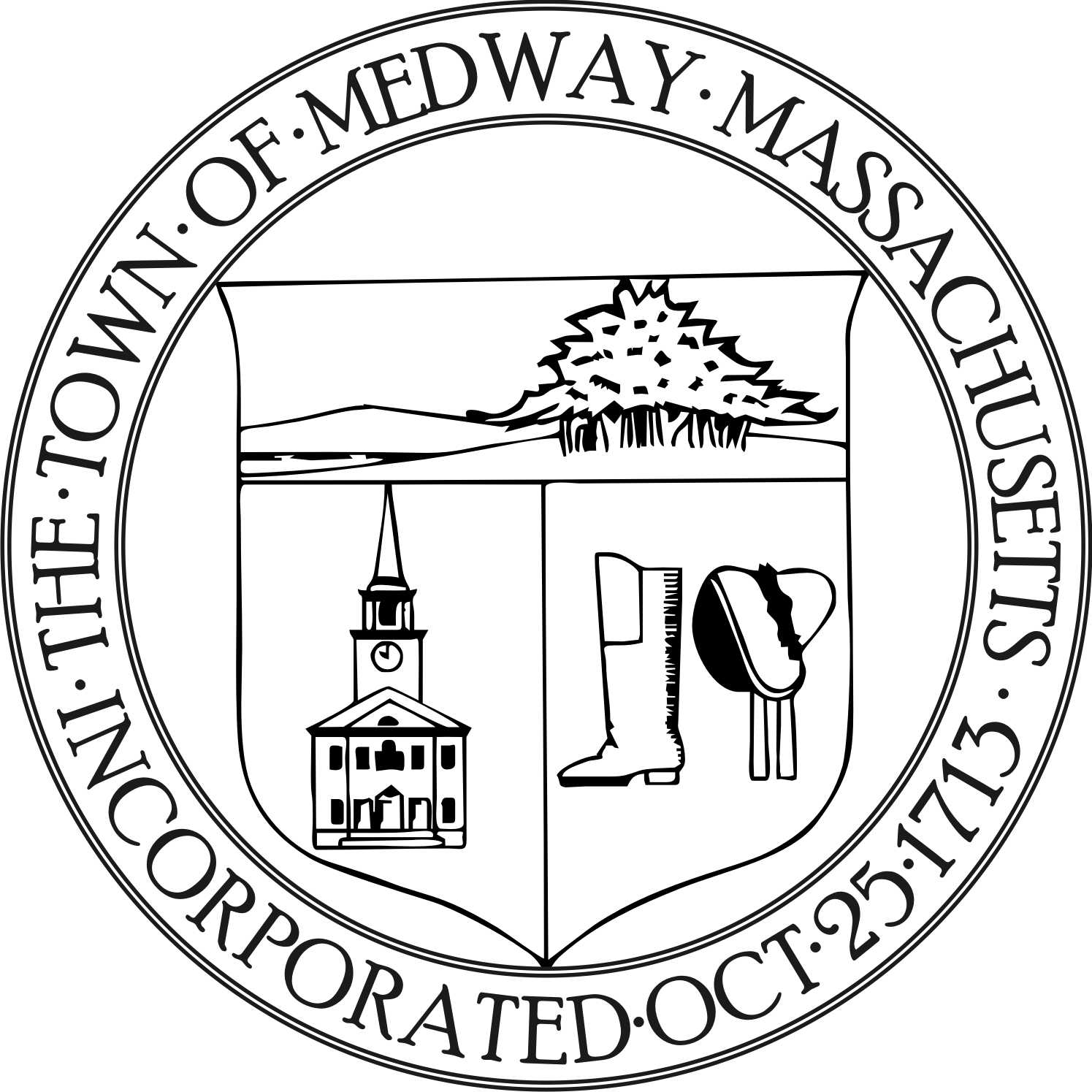 Medway Open Space Committee MeetingTuesday, February 4, 2020 at 7:15 pmMedway Senior Center 76 Oakland StreetMedway, MA  02053Notice of Meeting & Agenda Committee Business:  Oak Grove (“bottle caps”) UpdateInterim Management Plans Management plan for boardwalk trail Trail development/maintenance coordination AmphitheaterTown Open Space InventoryOther Business which may come in front of the committee